CURRICULUM VITAE 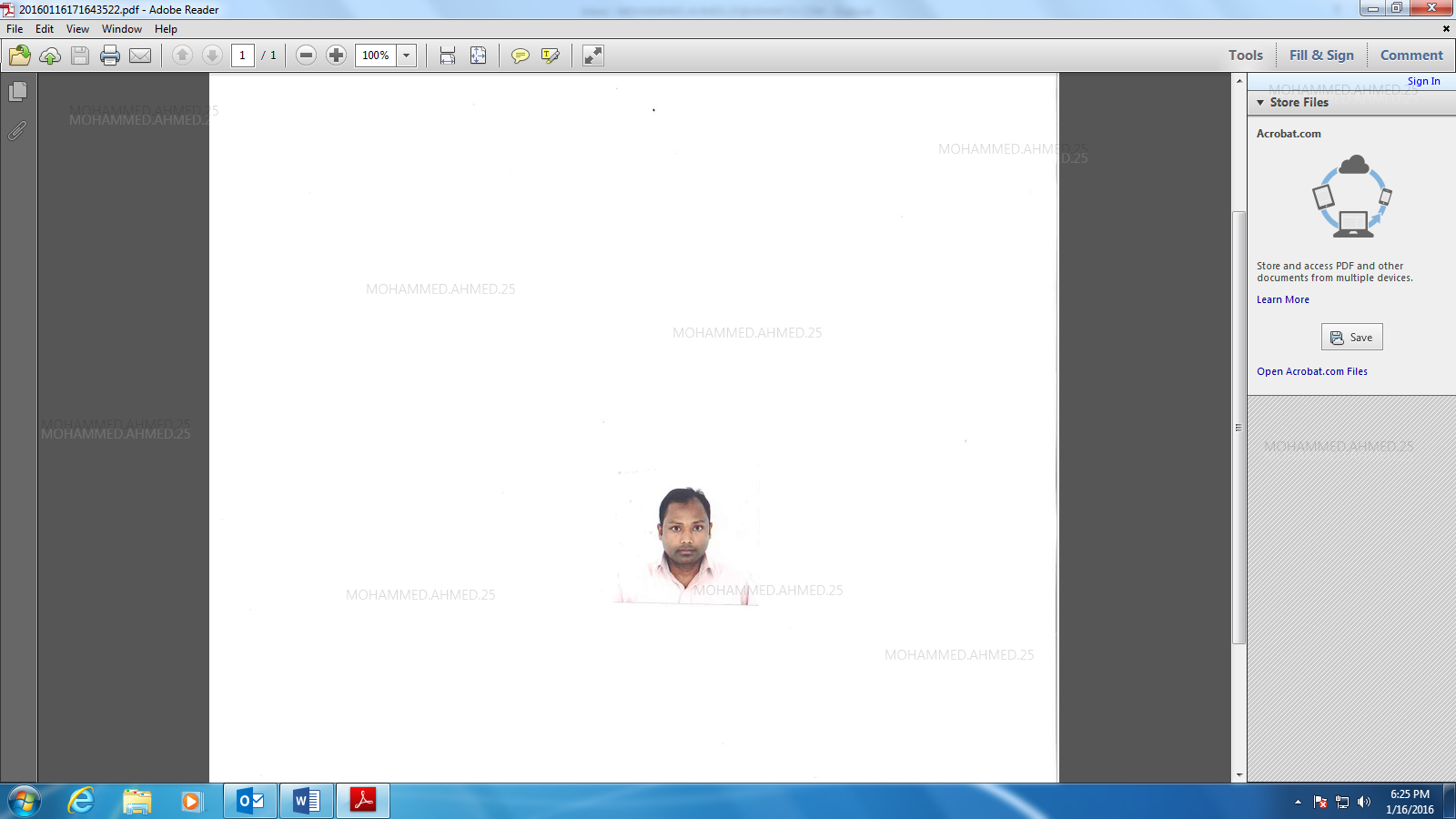 Address Vill: Katigorah Part #3 (Lamargram)Police Station & Post Office : Katigorah. Dist: Cachar(Assam) Pin - 788805.Mobile No: 6001876664.Email Address: ahmedmasrur66@gmail.comTo advance my career and to develop my potentials based on my knowledge gained and skills acquired in all aspects in performance, to contribute to the spearheading goal and earn in a most descent means based on a company policy and perform the task assigned as the maximum required level to become a batter professional and productive employee.   Father’s Name 		: 	Mohammed Shamsul Huda Gender 			: 	Male Marital Status 		: 	Married Religion 			: 	Muslim Date of Birth 			: 	31ST December, 1980  Place of Birth 		: 	Cachar – Assam Present Address 		: 	Same As Above Languages Known 		: 	English, Arabic, Hindi, Urdu, Assamies.Personal Qualities 		: 	Responsible and Sincere / 	Quick Learner Result Oriented / Communication Skills.   S.S.C. Examination Passed.H.S.C. Examination Passed.B.A. Appeared Computer Basic & Ms-Office & Internet Cont…2…---- : 2 : ---4 Year, Worked as a HOUSEKEEPING HEADMAN at Saudi Aramco (Saudi Arabian Oil Company-KSA) Dhahran Core Area, Main Admin Building #177, under contractor AL-HAJRY OVERSEAS Co. From October-2007 to August-2011. Shift-2nd (from 3pm to 11pm).6 Year, Worked as a HOUSEKEEPING FIELD SUPERVISOR at Saudi Aramco (Saudi Arabian Oil Company-KSA) Dhahran core area, Tower Building.#730, under Contractor Al-Hajry overseas Co, From Sept-2011 To December-2017.2nd shift (3pm to 11pm).8 Year, Worked as a SECRETARY / ADMIN CLERK / TIME KEEPER, under Contractor Al-Hajry overseas at Saudi Aramco (Saudi Arabian oil company-KSA) Dhahran Core area in Tower Building office services unit Building #730. From January-2009 to November-2017.(Day shift).7 month, Worked as a CUSTOMER RELATION MANAGEMENT (CRM) / SAP processor at Saudi Aramco Furniture warehouse, Dhahran, KSA.3 Month, Worked as a RECEIVING CHECKER (Approved from Saudi Aramco) at Saudi Aramco, Dhahran Core area Expec Bldg.#729.Completed Short Hand & Typewriting Course at Mumbai from 14th July, 2006 to 13th November-2006 (4 Months course).Successfully completed the National Cognitive and Skills Evaluation in accordance with the curriculum of the American Heart Association as a HEARTSAVER/FA/AED.Certificate, Good knowledge on 3M Chemical from Saudi Aramco Office Services Department. Dhahran, Core Area-KSA.Successfully completed Training course, TIME KEEPING  Jobs from Saudi Aramco Pay Roll Department-KSA.Certified to operate equipment: Sky Climber and Man Lift.Passport No. 	: 	M6919716Date of Issue 	: 	03-06-2015Place of Issue 	: 	Riyadh Date of Expiry 	: 	02-06-2025I hereby declare that above furnished information is true and correct to the best of my knowledge and belief. Place  : Date  : 					(MOHAMMED MASRUR AHMED)  MOHAMMED MASRUR AHMEDPOST APPLIED FOR : CLEANING SUPERVISOR.CAREER OBJECTIVE PERSONAL PROFILE   EDUCATIONAL QUALIFICATION  ADDITIONAL QUALIFICATION  WORK EXPERIENCE    EXTRA CURRICULAR ACTIVITIES :  PASSPORT DETAILS   DECLARATION  